2024 Transformation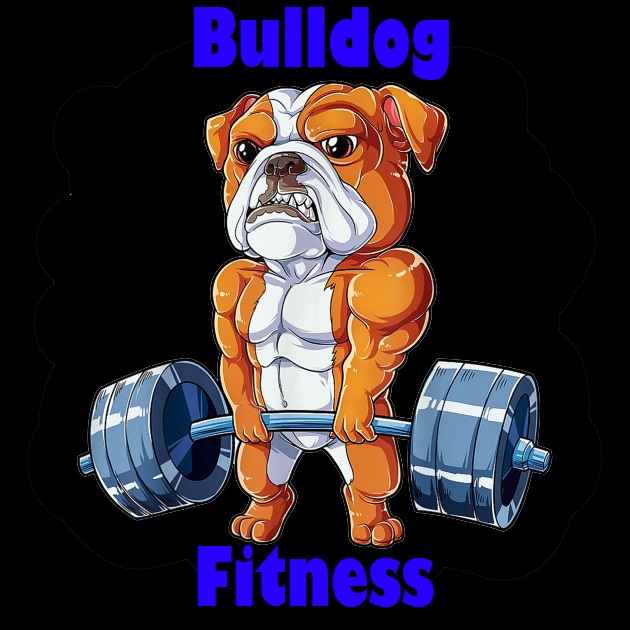 Challenge   Name: Weight:Date: 